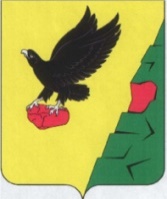 СОВЕТ  ДЕПУТАТОВТЮЛЬГАНСКОГО РАЙОНА     ОРЕНБУРГСКОЙ ОБЛАСТИЧЕТВЕРТОГО СОЗЫВАР Е Ш Е Н И ЕОб утверждении Положения о порядке подготовки и утверждения местных нормативов градостроительного проектирования муниципального образования Тюльганский район Оренбургской областиПринято Советом депутатовТюльганского района                                                   23 марта 2017 годаРуководствуясь частью 8 статьи 29.4 Градостроительного кодекса Российской Федерации от 29 декабря 2004 №190-ФЗ, Федеральным законом от 5 мая 2014 года № 131-ФЗ "О внесении изменений в Градостроительный кодекс Российской Федерации", Федеральным законом от 6 октября 2003 года № 131-ФЗ «Об общих принципах организации местного самоуправления в Российской Федерации», Совет депутатов Тюльганского района РЕШИЛ:Утвердить Положение о порядке подготовки и утверждения местных нормативов градостроительного проектирования муниципального образования Тюльганский район Оренбургской области, согласно приложению.Признать утратившим силу решение Совета депутатов Тюльганского района от 18 ноября 2009 года № 381-II-СД «Об утверждении Положения «О составе, порядке подготовки и утверждения нормативов градостроительного проектирования муниципального образования Тюльганский район».        3. Решение вступает в силу после его официального обнародования путем размещения на официальном сайте муниципального образования Тюльганский район  в сети «Интернет».Заместитель председателяСовета депутатов								          М.Р.Сафаров Глава района								            И.В.Буцкихп. Тюльган24 марта 2017 года№ 114-IV-СДПриложение к решению Совета Депутатов Тюльганского района от 24.03. 2017 года № 114-IV-СДПоложение о порядке подготовки и утверждения местных нормативов градостроительного проектирования муниципального образования Тюльганский район Оренбургской области1. Общие положенияНастоящее Положение о порядке подготовки и утверждения местных нормативов градостроительного проектирования на территории муниципального образования Тюльганский район Оренбургской области (далее - Положение) разработано в соответствии с гл.3.1 Градостроительного кодекса РФ.Положение определяет порядок подготовки, утверждения и внесения изменений в местные нормативы градостроительного проектирования муниципального образования и сельских поселений Тюльганского района в рамках переданных полномочий.Нормативы градостроительного проектирования муниципального образования и сельских поселений Тюльганского района устанавливают совокупность расчетных показателей минимально допустимого уровня обеспеченности объектами местного значения, относящимися к областям, определённым законом «О градостроительной деятельности на территории Оренбургской области» и расчетных показателей максимально допустимого уровня территориальной доступности таких объектов для населения. Подготовка местных нормативов градостроительного проектирования осуществляется с учетом:- социально-демографического состава и плотности населения на территории муниципального образования;-  планов и программ комплексного социально-экономического развития муниципального образования;- предложений органов местного самоуправления и заинтересованных лиц.1.5. Не допускается утверждение местных нормативов, содержащих значения минимальных расчетных показателей обеспечения благоприятных условий жизнедеятельности человека ниже, чем значения минимальных расчетных показателей обеспечения благоприятных условий жизнедеятельности человека, содержащиеся в региональных нормативах градостроительного проектирования Оренбургской области.1.6. Нормативы подлежат применению при подготовке и корректировке (внесении изменений и дополнений) в дальнейшем следующих видов градостроительной документации муниципального образования и сельских поселений Тюльганского района:- схемы территориального планирования;- генеральных планов;- документации по планировке территории;- правил землепользования и застройки.1.7. Местные нормативы градостроительного проектирования обязательны для соблюдения всеми субъектами градостроительных отношений на территории сельских поселений в составе муниципального образования Тюльганский район Оренбургской области.2. Состав местных нормативов градостроительного проектирования2.1. Нормативы градостроительного проектирования включают в себя:- основную часть (расчетные показатели минимально допустимого уровня обеспеченности объектами, предусмотренными частью 4 статьи 29.2 Градостроительного кодекса Российской Федерации, и расчетные показатели максимально допустимого уровня территориальной доступности объектов для населения муниципального образования);- материалы по обоснованию расчетных показателей, содержащихся в основной части нормативов градостроительного проектирования;- правила и область применения расчетных показателей, содержащихся в основной части нормативов градостроительного проектирования.3. Порядок подготовки и утверждения проектовместных нормативов градостроительного проектирования3.1. Решение о подготовке или внесении изменений в местные нормативы градостроительного проектирования принимается администрацией Тюльганского районав рамках переданных полномочий.Структурное подразделение администрации района уполномоченное на осуществление мероприятий по подготовке, утверждению и внесению изменений в местные нормативы градостроительного проектирования отдел архитектуры и градостроительства (далее - уполномоченный орган).3.2. Уполномоченный орган:- осуществляет организацию работ по разработке проектов местных нормативов градостроительного проектирования;- утверждает технические задания на разработку местных нормативов градостроительного проектирования;- организует и проводит конкурс на размещение муниципального заказа по подготовке местных нормативов градостроительного проектирования за счет средств бюджета Тюльганского района в рамках переданных полномочий. 3.3. Основные требования к оформлению, содержанию и согласованию проектов местных нормативов градостроительного проектирования содержатся в техническом задании на разработку проектов местных нормативов градостроительного проектирования. 3.4. Постановление о подготовке местных нормативов градостроительного проектирования подлежит официальному обнародованию путем размещения на официальном сайте муниципального образования  Тюльганский район http://тюльган.рф в информационно-телекоммуникационной сети «Интернет».3.5	Проект местных нормативов градостроительного проектирования подлежит официальному обнародованию путем размещения на официальном сайте муниципального образования  Тюльганский район http://тюльган.рф в информационно-телекоммуникационной сети «Интернет» не менее чем за два месяца до их утверждения.3.6.	Утвержденные местные нормативы градостроительного проектирования подлежат размещению в федеральной государственной информационной системе территориального планирования в срок, не превышающий пяти дней со дня утверждения указанных нормативов.3.7.	Внесение изменений в местные нормативы градостроительного проектирования осуществляется в порядке, предусмотренном настоящим Положением для подготовки и утверждения местных нормативов градостроительного проектирования в случае существенного изменения уровня социально-экономического развития Тюльганского района либо программ социально-экономического развития Тюльганского района.